INDICAÇÃO Nº 796/2019Assunto: Solicita a execução de poda de árvore na Praça Theophilo Ottoni da Siva Mello, conforme especifica.Senhor Presidente:INDICO ao Sr. Prefeito Municipal, nos termos do Regimento Interno desta Casa de Leis, que se digne determinar ao setor competente da Administração, para execução URGENTE de poda ou retirada de árvore na Praça Theophilo Ottoni da Siva Mello, conforme imagem, Bairro Jardim Belem.O tronco da árvore encontra-se bastante inclinado e representa perigo pois os pedestres e moradores que temem que a mesma venha a cair e causar acidentes, devido ao seu tamanho e sofrem com falta de segurança.Tal medida é de extrema necessidade, representando iminente perigo, além dos transtornos causados aos que por ali transitam ou residem.SALA DAS SESSÕES,  23 de maio de 2019.HIROSHI BANDO
Vereador – PP*Acompanha 02 (duas) fotos.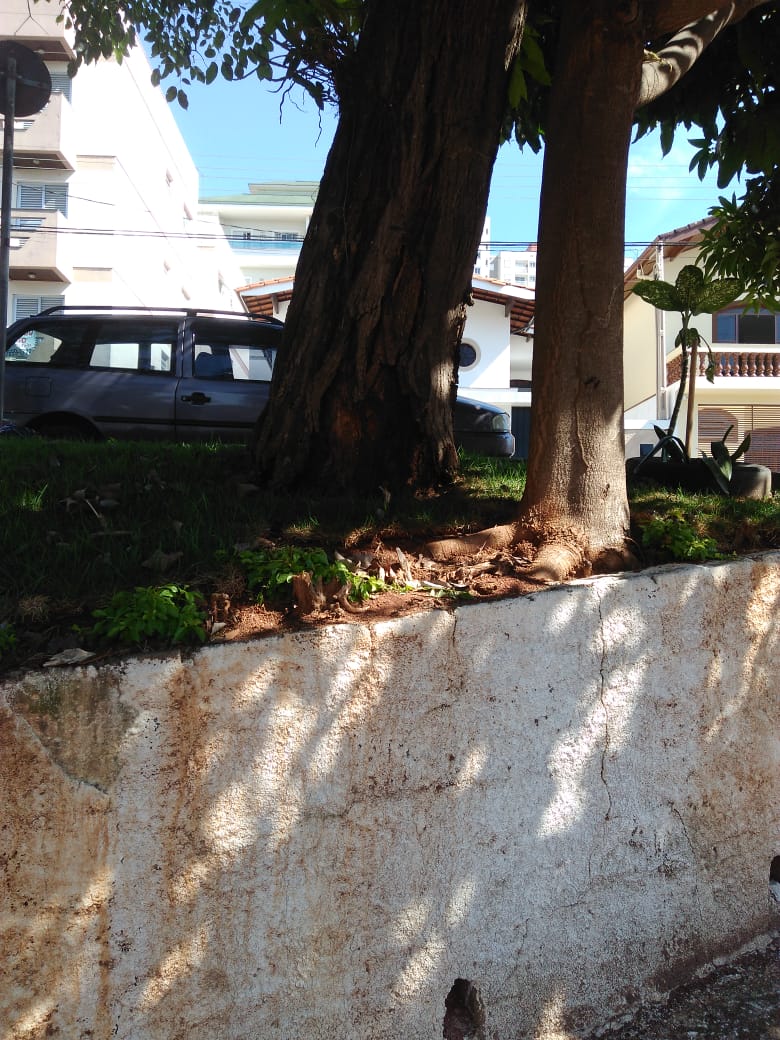 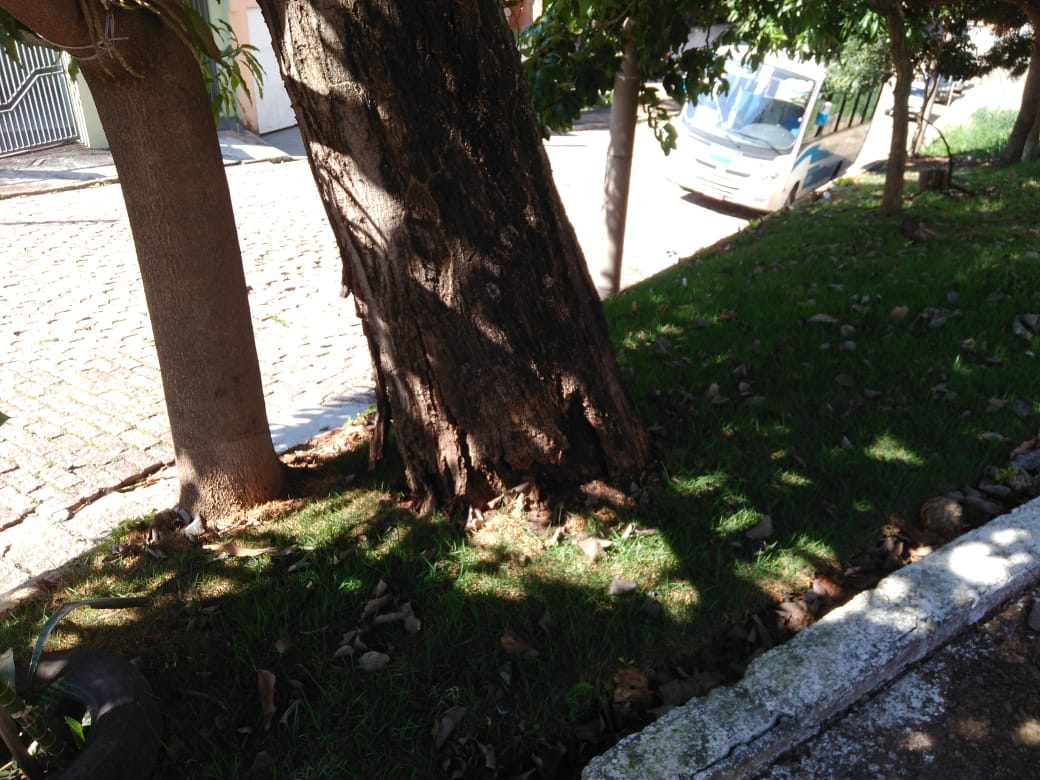 